ŘEDITELSTVÍ SILNIC A DÁLNIC ČROBJEDNÁVKA (SMLOUVA)číslo objednatele: 06EU-003506 Číslo dodavatele:ISPROFIN: 3271211004.11476Název zakázky: D4 - II/118 — Milín, technická studie — dálniční odpočívka BUK(EUROTRANS)Mobil: + 420 602 725 239E-mail: sejnvpupraha.czTato objednávka - smlouva Objednatele zavazuje po jejím potvrzení Dodavatelem obě smluvní strany ke splnění stanovených závazků a nahrazuje smlouvu. Dodavatel se zavazuje provést na svůj náklad a nebezpečí pro Objednatele služby specifikované níže. Objednatel se zavazuje zaplatit za služby poskytnuté v souladu s touto objednávkou cenu uvedenou níže.Místo dodání: Ředitelství silnic a dálnic ČR, Správa Plzeň, Hřímalého 37, 301 00 PlzeňKontaktní osoba Objednatele: Ladislava Martínková, tel. 377 333 761Fakturujte: Ředitelství silnic a dálnic ČR, Správa Plzeň, Hřímalého 37, 301 00 PlzeňObchodní a platební podmínky: Objednatel uhradí cenu jednorázovým bankovním převodem na účet Dodavatele uvedený na faktuře, termín splatnosti je stanoven na 30 dnů ode dne doručení faktury Objednateli. Fakturu lze předložit nejdříve po protokolárním převzetí služeb Objednatelem bez vad či nedodělků. Faktura musí obsahovat veškeré náležitosti stanovené platnými právními předpisy, číslo objednávky a místo dodání. Objednatel neposkytuje žádné zálohy na cenu, ani dílčí platby ceny. Potvrzením přijetí (akceptací) této objednávky se Dodavatel zavazuje plnit veškeré povinnosti v této objednávce uvedené. Objednatel výslovně vylučuje akceptaci objednávky Dodavatelem s jakýmikoliv změnami jejího obsahu, k takovému právnímu jednání Dodavatele se nepřihlíží. Dodavatel poskytuje souhlas s uveřejněním objednávky a jejího potvrzení v registru smluv zřízeným zákonem č. 340/2015Sb., o zvláštních podmínkách účinnosti některých smluv, uveřejňování těchto smluv a o registru smluv, ve znění pozdějších předpisů (dále jako „zákon o registru smluv'). Objednatelem. Objednávka je účinná okamžikem zveřejnění v registru smluv, přičemž Objednatel o této skutečnosti Dodavatele informuje. Objednatel je oprávněn kdykoliv po uzavření objednávky tuto objednávku vypověděl s účinky od doručení písemné výpovědi Dodavateli, a to i bez uvedení důvodu. Výpověď objednávky dle předcházející věty nemá vliv na již řádně poskytnuté plnění včetně práv a povinností z něj vyplývajících.Záruční lhůta: dle Občanského zákoníkuObjednáváme u Vás: technickou studii — dálniční odpočívka BUK (EURO TRANS)	Lhůta pro dodání či termín dodání:	15 -04- 2018Celková hodnota objednávky v Kč:	Cena bez DPH:	204.600,--Kč	DPH 21%:	42.966,--Kč	Cena celkem s DPH: 	247.566,--KčV případě akceptace objednávky Objednatele Dodavatel objednávku písemně potvrdí prostřednictvím	e-mailu	zaslaného	do	e-mailové	schránky 	Objednatele ladislava.maninkovaa rsd.cz	V případě nepotvrzení akceptace objednávky Objednatele Dodavatelem platí, že Dodavatel objednávku neakceptoval a objednávka je bez dalšího zneplatněna.Pokud není ve Smlouvě a jejích přílohách stanoveno jinak, řídí se právní vztah založený touto Smlouvou Občanským zákoníkem.Nedílnou součástí této objednávky jsou následující příloh:Příloha č. 1 — Specifikace služebPříloha č. 2 — Položkový rozpis ceny	V Plzni dne 23-01-2018	V Praze dne 8. l . 2018Příloha č. 1 - Specifikace služebZdůvodnění: Jelikož je stávající plocha odpočívky u silnice 1/4 nevyhovujících technických parametrech pro potřeby budoucí dálniční odpočívky na dálnici II. kategorie 1/4 je třeba stávající plochu odpočívky rozšířit a technicky přeřešit. Na základě dohody na MD ČR a MV ČR bude vypracována na tuto problematiku TECHNICKÁ STUDIE, která bude řádně projednána se zástupci — ŘSD ČR. MD ČR. MV ČR a vlastníkem odpočívky společností EUROTRANS.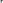 Popis: Jedná se o vypracování technické studie, která bude zahrnovat průvodní zprávu, přehlednou situaci a situaci jednotlivých variant, odhad stavebních nákladů a doklady a projednání s dotčenými organizacemi.Počet výtisků: 6x v tištěné podobě a 1x na CDSoupis prací:Veškeré Objednatelem předem schválené správní poplatky související s inženýrskou činností (např. kolky, výpisy z katastru nemovitostí, znalečné aj.) budou hrazeny na základě požadavku Poskytovatele přímo Objednatelem.Objednatel:Dodavatel:Ředitelství silnic a dálnic ČRObchodní jméno: VPÚ DECO PRAHA a.s.Správa Plzeň. Hřímalého 37, 301 00 PlzeňAdresa: Podbabská 1014/20, 160 00 Praha 6Bankovní spojení: ČNBBankovní spojení: Expobank CZ a.s.číslo účtu: 20001-15937031/0710číslo účtu: 5145800001/4000IČO: 65993390IČO: 60193280DIČ: CZ65993390DIČ: CZ60193280Kontaktní osoba: Ing. Václav SejkPopisMJpočet MJcena za MJ Cena celkem bez DPH1. Zajištění podkladů pro zpracování2. Průvodní zpráva3. Přehledná situace4. Situace jednotlivých variant5. Sběr potřebných dat6. Doklady a projednání7. Odhad stavebních nákladů8. PlanografieCelkem cena204 600,00